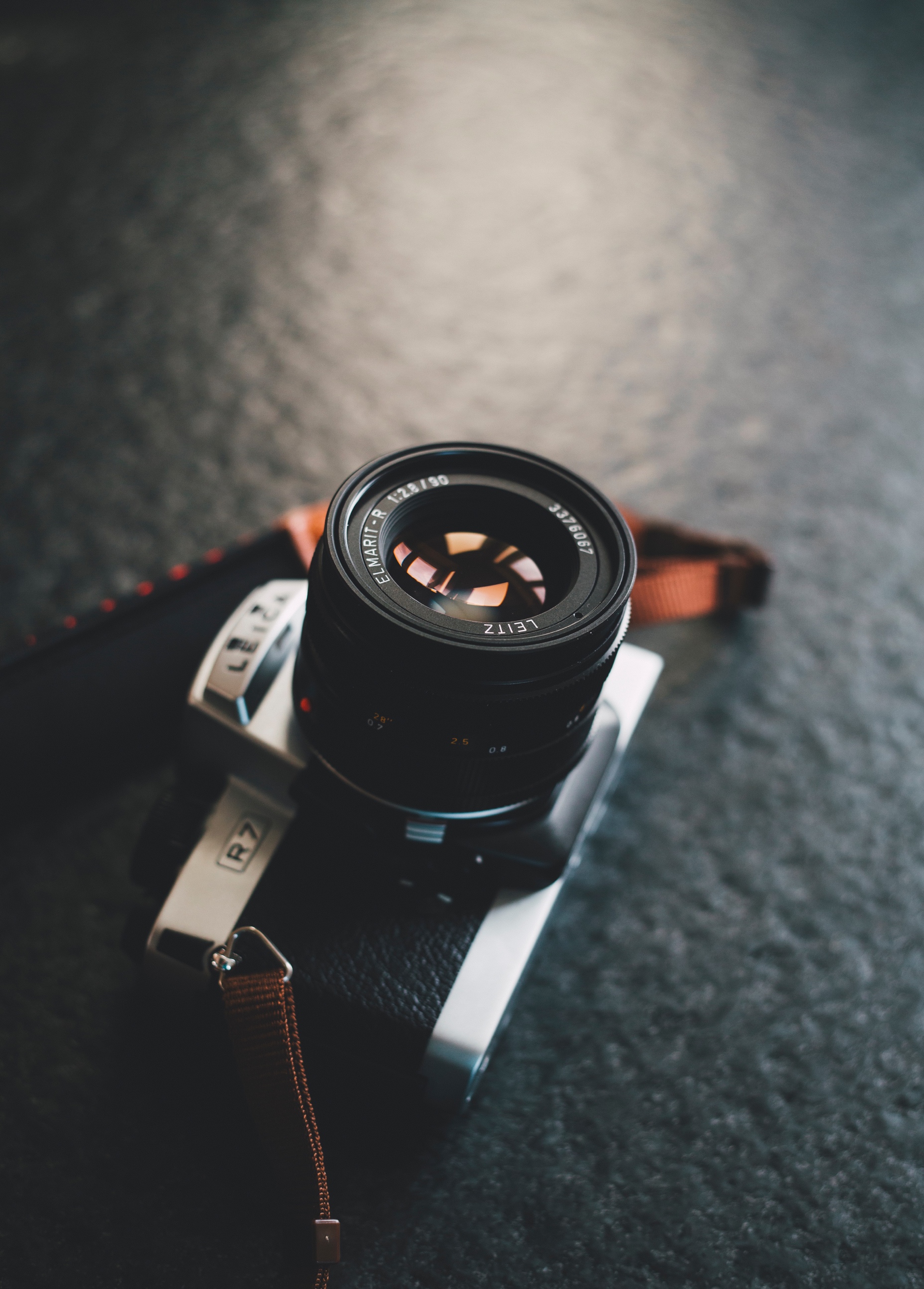 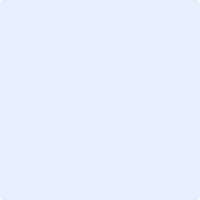  PréambuleLe Freelance est un indépendant fournissant des services de design, de contenus créatifs aux professionnels et aux particuliers dans les domaines suivants :      .Le Client a des activités dans le domaine de :      .Le Client a besoin d’un Freelance pour :     .Sur la commande du Client, le Freelance a créé et développé des Œuvres de l’esprit protégées par le droit d’auteur. Cette commande a fait l’objet d’un Contrat de Prestations de Services. Aux fins d’exploitation des Œuvres, les Parties ont décidé que l’ensemble des droits de propriété y afférents soient détenus par le Client.Les Parties se sont donc réunies pour établir la Présente cession c’est-à-dire le Contrat de cession de droit d’auteur. Dès lors, la relation contractuelle entre le Freelance et le Client a fait l’objet de deux contrats : le Contrat de Prestation de Services et le Contrat de cession de droit d’auteur. Ce contrat de prestations de services et ce contrat de cession de droit d’auteur sont liés et indissociables. DéfinitionsDans le présent Contrat, il est convenu que les expressions ou mots suivants, qu’ils soient employés au singulier ou au pluriel ont la signification suivante :« Annexe » : des informations supplémentaires jointes au présent Contrat.  « Contrat » : le Contrat de Prestation de Services entre le Freelance et le Client, y compris les Annexes. « Parties » : désigne le Client et le Freelance ou les deux ensembles. « Œuvres » : ce sont des créations intellectuelles propres au Freelance. Objet de la cession concernant les droits intellectuelsLes Parties ont été amenées à réaliser des travaux susceptibles d’être protégés par des droits de propriété intellectuelle.Droits patrimoniauxLe Freelance cède au Client, sans restriction ni réserve, l’intégralité des droits d’auteur relatifs aux Œuvres de l’esprit décrites en Annexe, tel que ces droits sont énumérés ci-dessous, à savoir :Le droit de reproduire, d'utiliser et de sauvegarder des Logiciels pour quelque usage que ce soit, par tous moyens (notamment par enregistrement, mémorisation…) sur tous supports, formats existants ou à venir, prévisibles ou inconnus à ce jour (notamment magnétiques, numériques, électroniques, réseau, papier, CD, DVD…), par et pour toute exploitation ;Le droit de représenter, de faire mettre en circulation et de diffusion des Œuvres, sur tous supports et par tous moyens, notamment sur le réseau international d’internet, les réseaux informatiques, les médias, existants ou à venir, prévisibles ou imprévisibles et de procéder à tout acte de reproduction aux fins de circulation de l’Œuvre, notamment le téléchargement, le stockage ou tout acte de fixation temporaire qu’impliquent la transmission numérique de la diffusion de l'œuvre sur le réseau, et ce quel que soit le format et le procédé technique utilisé ;Le droit de traduire en toutes langues les Œuvres ;Le droit d’arranger, de modifier, de transformer, d’adapter et corriger, en totalité ou en partie, à l’initiative du Client ou avec la collaboration d’une personne tierce à ce contrat, les Œuvres,  afin d’associer les Œuvres avec tous éléments notamment visuels, sonores, audiovisuels, textuels, etc., afin d’intégrer les Œuvres dans un environnement numérique et/ou afin de réaliser notamment  tous autres logiciels, sites internet, applications, assistant personnel ou tous autres produits au choix du Client ;Le droit de commercialiser et d’exploiter les Œuvres à toutes fins ;Le droit de transférer de droit d’usage ou la propriété de tout ou partie des droits présentement cédés, à des tiers, selon les conditions et modalités fixées par Client.Cette cession est consentie à titre exclusif, définitif, pour toute la durée légale du droit d'auteur et pour le monde entier.Ces Œuvres concernant cette cession seront déposées sur la plateforme par le Client sur i-DEPOT : https://my.boip.int.Droits morauxLe Freelance renonce à ce que leur nom soit susmentionné sur l’Œuvre. Les mentions de titularité, les marques et signes distinctifs figurant sur l’Œuvre sont ceux du Client.Le Freelance renonce expressément à invoquer son droit moral en vue de s'opposer à ces modifications, sauf s’il montre que la modification en cause est préjudiciable à son honneur ou à sa réputation.Seul le client détermine si l'Œuvre est achevée et peut être divulguée. Le Freelance renonce à tous ses droits à cet égard. Garantie du freelanceLe Freelance garantit expressément au Client contre toutes plaintes, revendications, troubles, actions ou évictions quelconques de toute personne susceptible de pouvoir prétendre à un droit quelconque au titre du présent Contrat. Chacune des Parties marque son accord d’indemniser le Client de tout préjudice qu’il subirait et à lui payer tous les frais, indemnités, charges et/ou condamnations qu’il pourrait avoir à supporter de ce fait.Chacune des Parties confirme expressément que les Œuvres, prévues à l’article 3 (trois) respectent les droits des tierces parties et ne sont pas illégales. Le Freelance garantit expressément au Client qu’elle dispose de tous les droits et autorisations nécessaires pour consentir la Présente cession et que les Œuvres, à l’article 3 (trois) ne contiennent rien qui puisse tomber sous le coup des lois et règlements relatifs notamment à la contrefaçon, la concurrence déloyale, la vie privée, le droit à l'image, les droits de la personnalité et plus généralement, contrevenir aux droits des tiers. Prix de la cessionEn contrepartie de la cession des droits d’auteur sur les Œuvres prévues à l’article deux (deux) du présent Contrat, Le Client paye au Freelance, à la signature du présent Contrat, un prix forfaitaire et définitif d’un montant de       euros. Médiation et tribunal compétentEn cas de litige entre les parties relatif à la validité, à l’interprétation ou à l’exécution du présent Contrat, qui ne pourrait être résolu à l’amiable, les Parties tenteront d’abord de résoudre ce litige par la médiation. Les Parties désigneront un médiateur parmi les médiateurs agréés par la Commission fédérale de médiation en Belgique. Si la médiation ne permet pas de résoudre ce litige, le litige sera porté exclusivement devant le tribunal de l’entreprise de       matériellement compétent. Droit applicableLe présent Contrat sera interprété par et conformément à la législation belge. Dispositions diversesAu cas où une quelconque disposition du présent Contrat viendrait à être déclarée nulle ou inexécutoire, les Parties conviennent que cette nullité ou ce caractère exécutoire de la disposition en cause n'entraînera pas la nullité du présent Contrat entière ou n’affectera pas le caractère exécutoire des autres dispositions du contrat. Les Parties s’efforceront de remplacer la disposition nulle ou inexécutoire par une disposition d’effet économique équivalent.Le présent Contrat ne peut être modifié que par un autre écrit, dûment signé par les différentes Parties.Le présent Contrat remplace toute autre convention (orale ou écrite) antérieure entre les Parties. L’Annexe ci-jointe au présent Contrat en fait partie intégrante et en est indissociable.Nos signaturesAnnexe      . Licence MITCopyright (c) 2020 Symplicy.com L'autorisation est accordée, gracieusement, à toute personne acquérant une copie de ce Modèle de Contrat, de commercialiser le Modèle de Contrat sans restriction, notamment les droits d'utiliser, de copier, de modifier, de fusionner, de publier, de distribuer, de sous-licencier et / ou de vendre des copies du Modèle de Contrat, ainsi que d'autoriser les personnes auxquelles le Modèle de Contrat est fourni à le faire, sous réserve des conditions suivantes :La déclaration de copyright ci-dessus et la présente autorisation doivent être incluses dans toutes copies ou parties substantielles du Modèle du Contrat. Le modèle de Contrat est fourni "tel quel", sans garantie d'aucune sorte, explicite ou implicite, notamment sans garantie de qualité marchande, d’adéquation à un usage particulier et d'absence de contrefaçon. En aucun cas, les auteurs ou titulaires du droit d'auteur ne seront responsables de tout dommage, réclamation ou autre responsabilité, que ce soit dans le cadre d'un Contrat, d'un délit ou autre, en provenance de, consécutif à ou en relation avec le modèle de Contrat ou son utilisation.Besoin d’un avocat compétent ? Trouvez votre avocat sur www.trouveunavocat.be  